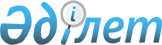 О внесении изменений в решение маслихата города Астаны от 23 декабря 2005 года N 212/28-III "Об установлении ставок платы за загрязнение окружающей среды по городу Астане на 2006 год"
					
			Утративший силу
			
			
		
					Решение Маслихата города Астаны от 7 июня 2006 года N 261/32-III. Зарегистрировано в Департаменте юстиции г. Астаны от 23 июня 2006 года N 443. Утратило силу - решением Маслихата города Астаны от 14 декабря 2006 года N 308/40-III



      


Утратило силу - решением Маслихата города Астаны от 14 декабря 2006 года 


 N 308/40-III 

      Рассмотрев материалы, представленные городским территориальным управлением охраны окружающей среды, в соответствии со 
 статьей 462 
 Кодекса Республики Казахстан от 12 июня 2001 года "О налогах и других обязательных платежах в бюджет (Налоговый кодекс)", маслихат города Астаны 

РЕШИЛ:





      1. Внести в решение маслихата города Астаны от 23 декабря 2005 года 
 N 212/28-III 
 "Об установлении ставок платы за загрязнение окружающей среды по городу Астане на 2006 год" (зарегистрировано департаментом юстиции города Астаны 6 февраля 2006 года за N 429, опубликовано в газетах "Астана хабары" 18 февраля 2006 года, "Вечерняя Астана" 16 февраля 2006 года (далее - Решение) следующие изменения:



      приложение к указанному Решению изложить в новой редакции согласно приложения к настоящему решению.




      2. Считать утратившим силу решение маслихата города Астаны N 239/30-III от 29 марта 2006 года "О приостановлении действия решения маслихата города Астаны от 23 декабря 2005 года N 212/28-III "Об утверждении ставок платы за загрязнение окружающей среды по городу Астане на 2006 год"




      3. Настоящее решение вступает в силу со дня регистрации в органах юстиции.

     

 Председатель сессии




      маслихата города Астаны                      Б. Канафин



      Секретарь маслихата




      города Астаны                                В. Редкокашин



      Согласовано:



      Начальник управления




      природных ресурсов и




      регулирования природопользования




      города Астаны                                А. Мамлин





Приложение                



к решению маслихата       



города Астаны             



от 7 июня 2006 года       



N 261/32-III              

Приложение 1              



к решению маслихата       



города Астаны N 212/28-III



от 23 декабря 2005 года   



С Т А В К И






платы за загрязнение окружающей среды






по городу Астане на 2006 год




      


Секретарь маслихата




      города Астаны                       В. Редкокашин


					© 2012. РГП на ПХВ «Институт законодательства и правовой информации Республики Казахстан» Министерства юстиции Республики Казахстан
				

№N




п/п



Показатели



Единица




измере-




ния



Класс




токсичнос-




ти



Ставки,




тенге


1.

Выброс загрязняющих



веществ в атмосферу



от стационарных



источников.

усл.



тонна

326

2.

Выбросы загрязняющих



веществ в атмосферу



от передвижных



источников:



- для неэтилированного



бензина;



- для дизельного



топлива;



- для сжиженного газа.

 



тонна

тонна

тонна

 



280

730

404

3.

Сбросы загрязняющих



веществ в окружающую



среду:



в водные источники



после очистных



сооружений.

 



усл.



тонна

 



31839

4.

Размещение отходов



производства и



потребления на



полигонах,



накопителях,



санкционированных



свалках и специально



отведенных местах.

тонна

тонна

тонна

тонна

тонна

V

IV

III

II

I

125

251

503

2012

4023

5.

Размещение золы и



золошлаков.

тонна

IV

251

6.

Размещение золы и



золошлаков от



теплоисточников (ТЭЦ,



котельные),



обслуживающих



население.

тонна

IV

78

7.

Вскрышные породы.

тонна

12
